Chủ đề: Giải bài tập tiếng Anh 6Giải bài tập Unit 6 Comprehension tiếng Anh 6 sách Cánh Diều giúp các em học tốt Tiếng Anh 6.Giải bài tập Tiếng Anh 6 Unit 6 ComprehensionA. Choose the correct answers for Kakenya’s Dream.1. What is another title for this article?a. Life after School    b. Living in Kenya      c. A School for Girls2.  How many students are there in some village school classrooms?a. 70          b. 90                c. 1003.  Many schools in Kenya need more _____a. chairs       b. teachers        c. students4. “Especially true” means _______ (line 5)a. not true        b. only true       c. more often true5.  Why do some Maasai girls not finish school?a. They move house.       b. They get married.      c. They leave Kenya.DịchChọn đáp án đúng dựa trên bài viết Giấc mơ của KakenyaAnswerB. Complete the diagram. Look at the school subject in page 64. Compared the school subjects at Kakenya’school with your school subjects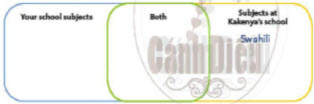 DịchHoàn thành sơ đồ sau. Nhìn vào các môn học ở trang 64. So sánh các môn học ở trường của Kakenya và các môn học ở trường của bạnAnswerC. Talk with a partner. What do you think of Kakenya's school? Is your school similar to or different from Kakenya's?DịchNói với bạn của em. Bạn nghĩ gì về trường của Kakenya? Trường của bạn giống hay khác trường của Kakenya?AnswerHọc sinh tự thực hành với bạn~/~Giải bài tập Tiếng Anh 6 sách Cánh Diều Unit 6: What time do you go to school? - Comprehension do Đọc tài liệu tổng hợp, hi vọng sẽ giúp các em học tốt môn Tiếng Anh 6 thật thú vị và dễ dàng.12345CABCBYour school subjectsBothSubjects at Kakenya’ schoolEnglish, Music, Arts, Maths, Literature, History, Chemistry, Physics, PE, GeographyEnglish, Maths, Science, Geography, History, Arts, PESwahili